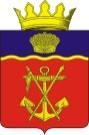 АДМИНИСТРАЦИЯКАЛАЧЕВСКОГО  МУНИЦИПАЛЬНОГО РАЙОНАВОЛГОГРАДСКОЙ  ОБЛАСТИПОСТАНОВЛЕНИЕ от «  02 » сентября   2020 года           № 691Об организации подготовки граждан по военно-учетнымспециальностям для Вооруженных Сил Российской Федерации вучебных организациях ДОСААФ России в 2020-2021учебном году	Во исполнение Федерального закона от 28 марта . №53-Ф3 «О воинской обязанности и военной службе», постановления Правительства Российской Федерации от 31 декабря . №1441 «Об утверждении Положения о подготовке граждан Российской Федерации к военной службе», приказа Министра обороны Российской Федерации от 3 мая 2001 года № 202 "Об утверждении Инструкции о подготовке граждан Российской Федерации по военно-учетным специальностям солдат, матросов, сержантов и старшин вобщественных объединениях и образовательных учреждениях начальногопрофессионального и среднего профессионального образования», в целях своевременной и качественной подготовки специалистов из числа граждан, подлежащих призыву на военную службу в 2021году, постановляю:1.Утвердить план основных мероприятий по подготовке специалистов на
2020-2021 учебный год из числа граждан, подлежащих призыву на военную
службу (Приложение №1).2. Утвердить состав комиссии по отбору граждан для подготовки по военно-учётным специальностям (Приложение № 2).3. Рекомендовать военному комиссаруКалачевского района Волгоградской области Овакимян А. М.:3.1.Укомплектовать учебные организации ДОСААФ гражданами 2003
года рождения и старших возрастов, подлежащими призыву на военную
службу в 2021 году, имеющими образование не ниже 9 классов и не
пользующимися отсрочкой от призыва (далее именуются - призывники),
учитывая состояние их здоровья, физическое развитие, моральные качества и
образовательный уровень для службы в соответствующем виде
Вооружённых Сил Российской Федерации по полученной военно-учётной
специальности.3.2. Обучение призывников организовать с октября 2020 года по октябрь 2021 года в ПОУ «Калачевский учебный спортивно-технический клуб РО ДОСААФ России Волгоградской области» без отрыва от производства.	3.3.	Контроль за ходом отбора и подготовки специалистов для
Вооружённых Сил Российской Федерации в образовательных учреждениях
ДОСААФ России организовать в соответствии с требованиями приказа
Министра обороны Российской Федерации от 3 мая 2001 года № 202 "Об
утверждении Инструкции о подготовке граждан Российской Федерации по
военно-учетным специальностям солдат, матросов, сержантов и старшин в
общественных объединениях и образовательных учреждениях начального
профессионального и среднего профессионального образования».     3.4. Компенсацию расходов, понесенных организациями и гражданами,
производить в соответствии с постановлением Правительства Российской
Федерации от 1 декабря 2004 года № 704 через военный комиссариат
Волгоградской области в месячный срок после выставления ими счетов с
приложением необходимых документов и расчетов за счет денежных
средств, выделенных на компенсацию расходов, связанных с подготовкой
специалистов.   3.5.	Регулярно информировать главу Калачевского муниципального района о ходе и итогах подготовки граждан по военно-
учетным специальностям.  4.	Рекомендовать начальнику ПОУ «Калачевский учебный спортивно-технический клуб РО ДОСААФ России Волгоградской области»
Арькову С.С. обеспечить в 2020-2021 учебном году качественную
подготовку граждан по военно-учётным специальностям для Вооружённых
Сил Российской Федерации в соответствии с нарядом, установленным
военным комиссариатом Волгоградской области и планом-заданием
регионального отделения ДОСААФ России Волгоградской области.   5. Рекомендовать руководителям организаций, учреждений и главам поселений:   5.1. Создать в организациях и учреждениях необходимые условия
призывникам для регулярного посещения занятий.   5.2. Обеспечить контроль за посещаемостью занятий гражданами.   5.3.Сохранить за гражданами, привлекаемыми к обучению, место работы, занимаемую должность с выплатой им среднего заработка по месту
постоянной работы и оплачивать расходы в соответствии с постановлением
Правительства Российской Федерации от 1 декабря . № 704.      6. Поручить начальнику отдела молодежной политики и спорта администрации Калачевского муниципального района  Пономареву С. В. совместно с начальником ПОУ «Калачевский учебный спортивно-технический клуб регионального отделения ДОСААФ России Волгоградской области» Арьковым С.С. организовать проведение с курсантами культурно-массовой и спортивной работы.         7. Рекомендовать и. о. начальника РЭО ГИБДД отдела МВД России по Калачевскому району Малюкову А.В.  оказывать содействие в первоочередном приеме экзаменов у выпускников негосударственного образовательного учреждения «Калачевский учебный спортивно-технический клуб регионального отделения ДОСААФ России Волгоградской области», подлежащих очередному призыву на военную службу.    8.Настоящее постановление подлежит официальному опубликованию.            9.Контроль за исполнением настоящего постановления оставляю за собой.Глава Калачевского муниципального района                             П. Н. Харитоненко                                                   Приложение № 1                                                    к постановлению Главы                   Калачевского муниципального района                  02.09. 2020 года  № 691Планосновных мероприятий по подготовке специалистов на 2020-2021 учебный год из числа граждан,подлежащих призыву на военную службу	                                             Приложение № 2                                                к постановлению Главы                           Калачевского муниципального района                          от 02.09. 2020 года № 691СОСТАВкомиссии по отбору граждан для подготовкипо военно-учетным специальностям	Председатель комиссии – военный комиссар Калачёвского района Волгоградской области  Овакимян Александр Маратович (по согласованию).	Заместитель председателя комиссии – начальник ПОУ «Калачевский  УСТК РО ДОСААФ России Волгоградской области» Арьков Сергей Степанович (по согласованию).	Члены комиссии:- начальник отдела по ЧС и ГО  администрации Калачевского муниципального района Лукшин Александр Иванович;	- начальник отдела общего и дошкольного образования комитета  по образованию администрации Калачевского муниципального района Демкина Оксана Александровна.  - старший помощник начальника отделения подготовки и призыва граждан на военную службу военного комиссариата Калачёвского района Сонина Рита Анатольевна (по согласованию);- старший помощник начальника отделения подготовки и призыва граждан на военную службу по профотбору военного комиссариата Калачёвского района Коростелева Галина Матвеевна (по согласованию);	- врач-терапевт военного комиссариата Калачёвского района Паленый Юрий Георгиевич (по согласованию);№п/пМероприятияСрок исполненияСрок исполненияОтветственный исполнительОтветственный исполнительПрим.Прим.Прим.1233445551Проведение инструкторско-методического занятия с преподавателями-организаторами ОБЖ, руководителями учебных групп Калачевского техникума-интерната, ГПОУ ПУ-13 по  теме: «Методика организации работы по военно-профессиональной ориентации учащейся молодежи на овладение военно-учетными специальностями».ОктябрьОктябрьВоенный комиссарНачальник отдела поЧС и ГОВоенный комиссарНачальник отдела поЧС и ГО2Проведение совещания с участием начальника ПОУ «Калачевский УСТК ДОСААФ», руководителей образовательных учреждений начального и среднего профессионального образования по вопросу отбора кандидатов для обучения в образовательных учреждений ДОСААФ.ЯнварьсентябрьЯнварьсентябрьВоенный комиссарНачальник отдела поЧС и ГОВоенный комиссарНачальник отдела поЧС и ГО3Отбор кандидатов для подготовки по ВУС.В ходе ППГВУВ ходе ППГВУКомиссияпо отборуКомиссияпо отбору1233445554Проведение медицинского освидетельствования граждан, направляемых на обучение для подготовки по ВУССентябрьмартСентябрьмартВоенный комиссарВоенный комиссар5Комплектование учебных групп.СентябрьмартСентябрьмартВоенный комиссарВоенный комиссар6Совершенствование учебно-материальной базы Калачевского УСТК ДОСААФ.ПостоянноПостоянноНачальник УСТК ДОСААФНачальник УСТК ДОСААФ7Осуществление контроля за состоянием учебно-материальной базы, техники и имущества УСТК  ДОСААФ.ПостоянноПостоянноВоенный комиссарВоенный комиссар8Подбор кандидатов на должности преподавательского состава мастеров производственного обучения для УСТК  ДОСААФ.ПостоянноПостоянноНачальник УСТК ДОСААФНачальник УСТК ДОСААФ9Укомплектовать учебные группы в  УСТК ДОСААФ:- 1-й поток обучения – 15 чел.Начало обучения – 01.10.2020 г.;Окончание обучения – 25.02.2020 г.-  2-й поток обучения –  15 чел.Начало обучения – 01.04.2021 г.;Окончание обучения – 25.07.2021 г.Военный комиссариатНачальник УСТК ДОСААФВоенный комиссариатНачальник УСТК ДОСААФ10Проведение выпускных экзаменов в ПОУ «Калачевский УСТК ДОСААФ России»:- 1 поток;- 2 потокФевральИюльФевральИюльНачальник УСТК ДОСААФНачальник УСТК ДОСААФ123344511Участие представителей отдела военного комиссариата в частных и комплексных проверках образовательных учреждений, осуществляющих подготовку граждан по ВУС.Согласно графикаСогласно графикаВоенный комиссарВоенный комиссар12Представление информации главе Калачевского муниципального района о ходе и итогах обучения военно-учетных специалистов.В течение периода обученияВ течение периода обученияВоенный комиссарВоенный комиссар13Организация взаимодействия с военно-патриотическими объединениями и клубами военно-патриотической направленностиПостоянноПостоянноВоенный комиссарВоенный комиссар14Ознакомление курсантов с вооружением и военной техникой, размещением и бытом военнослужащих, музеем боевой славы, учебно-материальной базой воинской части 3642.АпрельоктябрьАпрельоктябрьНачальник УСТК  ДОСААФНачальник УСТК  ДОСААФ15Проведение торжественных мероприятий, посвященных победному окончанию Сталинградской битвы, «Дню защитника Отечеств» и «Дню Победы»Февраль, майФевраль, майВоенный комиссарНачальник УСТК  ДОСААФВоенный комиссарНачальник УСТК  ДОСААФ16Проведение встречи с ветеранами Великой Отечественной войны и участниками (ветеранами) боевых действий.АпрельАпрельВоенный комиссарНачальник УСТК  ДОСААФ.Военный комиссарНачальник УСТК  ДОСААФ.17Организация и проведение урока мужества «ДОСААФ – кузница специалистов для ВС РФ»СентябрьСентябрьНачальник УСТК  ДОСААФНачальник УСТК  ДОСААФ18Участие курсантов в проведении социально-патриотической акции «День призывника Калачевского района»АпрельоктябрьАпрельоктябрьВоенный комиссар Начальник УСТК  ДОСААФВоенный комиссар Начальник УСТК  ДОСААФ122334519Проведение соревнований среди курсантов учебных взводов на лучшее овладение ВУС.ФевральиюньФевральиюньФевральиюньНачальник УСТК  ДОСААФ20Проведение торжественных мероприятий, посвященных отправке выпускников на военную службу.В периодпризываВ периодпризываВ периодпризываВоенный комиссар21Организовать медицинское освидетельствование кандидатов на обучение по военно-учетным специальностям:- в 1 потоке обучения- во 2 потоке обученияСентябрьМартСентябрьМартСентябрьМартВоенный комиссар22Организовать контроль за работой военно-экзаменационной комиссии  (председатель – майор Комаров А. А. – начальник автомобильной службы в/ч 22220) в УСТК ДОСААФ и направить  представителей отдела для работы в составе  комиссии в период сдачи экзаменов.В период экзаменовВ период экзаменовВ период экзаменовВоенный комиссар23Подготовка материалов для опубликования в печати материалов о военнослужащих, проходящих военную службу, из числа проходивших подготовку в УСТК ДОСААФ.МайНоябрьМайНоябрьМайНоябрьВоенный комиссариат